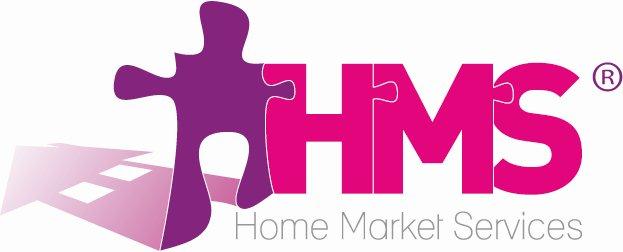 AIDE MENAGERE PARIS 16 EME (H/F)HOME MARKET SERVICES est une société renommée dans les services à la personne. Nos agences de ménage à Paris 16 vous proposent des postes adaptés à vos horaires et disponibilités. Nous recherchons des femmes de ménage ou hommes de ménage pour  assurer l’entretien du domicile de nos clients. Selon les interventions, vous effectuez le ménage courant (sols, poussières, salles d’eau…) et/ou le repassage de tout type de linge (chemises, pantalons, matières fragiles…).Vous pourrez  être amené(e) dans le cadre de vos missions à effectuer des tâches type grands nettoyages (vitres, plinthes, lessivage de murs, moquette, intérieurs de frigo, placards…)Nous sommes là pour vous encadrer et pour perfectionner vos compétences si nécessaire. Entreprise à taille humaine, nous veillons à ce que toutes vos prestations se déroulent dans les meilleures conditions, pour un travail efficace et agréable. Votre zone d’intervention sera organisée afin de limiter vos déplacements et optimiser votre temps de travail.Discret(e), dynamique, disponible et impliquée, vous avez une première expérience chez les particuliers. Vous connaissez les méthodes de travail et d’organisation, les règles d’hygiène et de sécurité ainsi que les gestes professionnels liés à votre activité.CDI à temps partiel ou temps complet (possibilité de temps plein selon compétences et disponibilités) avec participation aux frais de transport + mutuelle.Pour postuler, envoyez-nous  votre CV sur cv@hms75.comLors de l’entretien, les documents suivants vous seront demandés :Pièce d’identitéCarte vitaleExtrait de casier judiciaireJustificatif de domicile Copie des diplômes et références